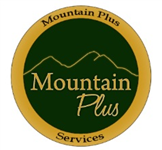 MOUNTAIN PLUS SERVICESfor Mountain Comprehensive Care Center104 S Front Ave., Prestonsburg, Ky 41653(606) 886-8572   Fax (606) 886-4433APPLICATION FOR EMPLOYMENT(AN EQUAL OPPORTUNITY EMPLOYER) 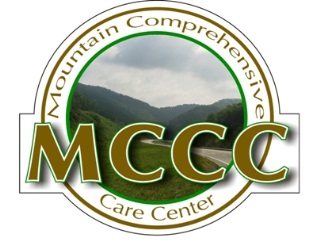 Applications are considered for all positions without regard to race, color, religion, sex, national origin, age,marital or veteran status, or the presence of non-job related medical condition or handicap.PLEASE PRINT to complete and return to the above address: ATTN: Personnel OfficeDATE: ___/___ /____  POSITION APPLIED FOR: _________________________________________________REFERRAL SOURCE: ______Advertisement   	______Employment Agency 	______Friend    ______Walk-in  	 	______Relative   		______Other____________________________________________________________NAME:  _____________________________________________________________________________________	LAST 					FIRST 				MIDDLEADDRESS:  __________________________________________________________________________________STREET 		CITY 				STATE 		ZIPTELEPHONE #:(______ )_______ -________ or (______ )_______ -________SOC SEC NUMBER: _____-_____- _____	 	e-mail address ___________________________________NATIONALITY:_____________GENDER:__M_____F_______VETERAN:_Yes___No_____May we contact you at work? ______YES   ______NOIf yes, work number (______ )______ -________   Best time to call: ________________Have you ever filed an application here before? ______YES   ______NOIf yes, please give the approximate date(s):   ___/___ /____      ___/___ /____Have you ever been employed here before? ______YES   ______NOIf yes, reason for leaving  _____________________________________________________Do you have a valid Kentucky Driver’s License? ______YES   ______NOAre you legally eligible for employment in this country? ______YES   ______NO(Proof of Citizenship or Immigration Status may be required upon employment)Have you lived outside of Kentucky in the past 12 months? ______YES   ______NOIf yes, which State  ___________________________________________________________Have you been convicted of a crime within the last seven (7) years, including sex-related or child abuse related offenses? ______YES   ______NOIf yes, please explain  ________________________________________________________________________________________________________________________________________(Such conviction may be relevant if job related, but does not bar you from employment)Have you ever been required by any licensing board or professional entity to surrender your license or been found guilty of professional ethics code violations or professional misconduct? ___YES ____NOIf YES, please explain ___________________________________________________________Date available for work: ___/___ /____  Type of Employment desired:   ____Full-time   ____Part-time   ____Temporary____Seasonal Educational   ____Co-opAre you subject to recall due to a lay-off?					______YES   ______NOAre you willing to relocate if the job requires it? 					______YES   ______NOAre you willing to travel if the job requires it? 					______YES   ______NOAre you willing to work overtime if the job requires it? 				______YES   ______NOAre you willing to work a shift position if the job requires it? 			______YES   ______NOEDUCATIONDescribe Specialized Training, Apprenticeship, Skills, and Extracurricular Activities:  ________________________________________________________________________________________________________________________________________________________________________________________________________________________________Honors Received:  __________________________________________________________________________________You MUST furnish proof of Educational Certifications, Diplomas, and/or GED to verify youreducational background upon employment.EMPLOYMENT EXPERIENCESummarize Special Skills and Qualifications Acquired from Employment or Other Experiences:________________________________________________________________________________________________________________________________________________________________________________________________    PERSONAL REFERENCES (LIST 3)NAME:   ____________________________________________		OCCUPATION:  ________________________ADDRESS:  _______________________________________________________________________________________DAY TIME PHONE #: #:(______ )_______ -________ 		YEARS KNOWN:  _____________________________NAME:   ____________________________________________		OCCUPATION:  ________________________ADDRESS:  _______________________________________________________________________________________DAY TIME PHONE #: #:(______ )_______ -________ 		YEARS KNOWN:  _____________________________NAME:   ____________________________________________		OCCUPATION:  ________________________ADDRESS:  _______________________________________________________________________________________DAY TIME PHONE #: #:(______ )_______ -________ 		YEARS KNOWN:  _____________________________APPLICANT’S STATEMENTThe facts set forth in my application are true and complete. I understand that if employed, false or misleading statements or omissions may result in termination of employment.As a condition of and in consideration for MCCC’s consideration of this application, I give permission and authorize investigation of all statements contained in this application for employment as may be necessary in arriving at an employment decision. I understand that this application is not intended to be a contract of employment. I understand, also, that I am required to abide by all rules and policies of the company.____________________________________________________________________	________________________Signature of Applicant 									DateADMINISTRATIVE OFFICE OF THE COURTSPRETRIAL SERVICES 100 MILLCREEK PARK FRANKFORT, KENTUCKY 40601(502) 573-2350 The process to obtain the information contained in the COURT DISPOSITION SYSTEM is as follows: Individuals . . . . . Requesting a record on yourself is free. Enclose a self-addressed stamped envelope for a return reply. Others . . . . . A request on another person requires a $15.00 check or money order and must include two envelopes. Your return envelope must be addressed with adequate postage, and the other only needs the address of the person being checked. These requests will be considered commercial. Non-Profit . . . . .And Governmental Units must provide both envelopes mentioned above, a tax exempt number for waiver of fees, contact person, phone number, and mailing address on their request. Multiple inquiries can be made on a continuation form. Fees are paid to the order of the KENTUCKY STATE TREASURER by check or money order ONLY. FAILURE TO COMPLY WITH THESE PROCEDURES WILL RESULT IN THE REQUEST BEING RETURNED UNPROCESSED.  If you suspect information contained on the record is incorrect, or have any questions, please contact Pretrial Services at (502) 573-2350. PLEASE PRINT OR TYPE THE INDIVIDUALS INFORMATION CLEARLY Social Security #: ____-____-______Name: ___________________________Date of Birth:  ___/   /____ Maiden or Alias Name(s):                                                                          Address (Street # / PO Box#): City, State, Zip Code: Individual Request: I understand that failure to accurately provide the information requested may result in my prosecution under KRS 523.100. _____________________________________                     ___/___ /______ Signature                                                                                Date Other Request: I have provided the basic information necessary to qualify for record processing and exemption of fees, if applicable. _______________________                ___________________________         ___/___/_____Tax/Exempt/User#                                  Requestor                                                  Date ____________________________         (___)____-______Street Address                                          Phone ___________________________________________________  City, State, Zip Code High SchoolCollege/UniversityGraduate SchoolSchool NameCity and StateYears Completed(circle one)9     10     11     121     2     3     41     2     3     4Diploma/Degree Describe Study(briefly)Employer/Address/Phone#:Dates Employed:From      /    /          to      /    /Work Performed:Job Title:Supervisor’s Name:Reason for Leaving:Employer/Address/Phone#:Dates Employed:From      /    /          to      /    /Work Performed:Job Title:Supervisor’s Name:Reason for Leaving:Employer/Address/Phone#:Dates Employed:From      /    /          to      /    /Work Performed:Job Title:Supervisor’s Name:Reason for Leaving:Employer/Address/Phone#:Dates Employed:From      /    /          to      /    /Work Performed:Job Title:Supervisor’s Name:Reason for Leaving: